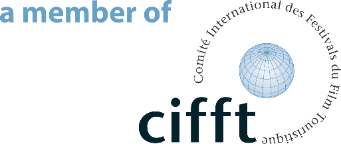 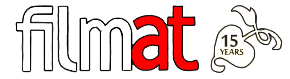 Entry formSelect the Competitive Section:By signing this entry form, I hereby certify that all the information provided on this form is true and correct.Festival participant is required to pay the registration fee of 160 Euros (+VAT) for a particular category; the film may be submitted in multiple categories. Each subsequent film or category associated with a fee of 90 Euros (+VAT)Please don´t forget to check the Box Bellow:  I have read and agree with the rules and regulations of the FilmAT Festival  I give permission to receive notifications, newsletters and festival communication.Date:							     The Applicant: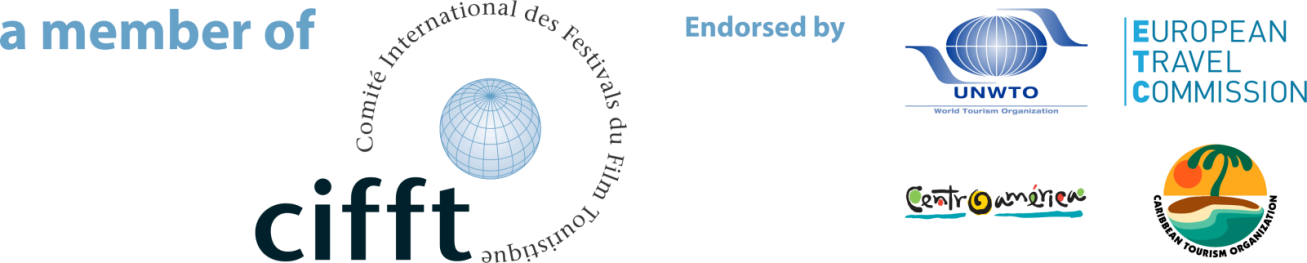 Applicant Information* (mandatory)Contact Name*Company/Institution*Address*Zip Code*City*Country*Mobile Phone*Email*Facebook/instagramWebsiteFeatures of the film* (mandatory)Original Title*English Title*Locations*Lenght of the Film*Year of production*Target Group*Synopsis (Short Description) *Film Objective(Purpose of the Film) *Where and when hasthe film already beenshown? *Competition Info* (mandatory)Competition Info* (mandatory)  NATIONAL AWARDS *For Polish Films or Related with Polandor  INTERNATIONAL AWARDS *For Worldwide FilmsSelect the Main Category:*    TOURISM COMUNICATIONSelect the Production Type:*  Tourism Destinations  Cities Promotion  Regions Promotion  Countries Promotion  Tourism Services (Air Transport Services; Maritime Transport services; Restaurants; Tourism Entertainment; Tour Operators; Rent-a-car; Sightseeing; Tour Guiding; Cruises; etc)  Hotels, Resorts and Accommodation Companies;  Tourism Products (Health & Wellness tourism; Religious tourism; Shopping tourism; MICE, incentives, congresses and events; Medical tourism; Rural tourism; Sports Tourism; etc)  Cultural Attractions (Museums, Monuments, Heritage, UNESCO Sites, Cultural Activities, Cultural Events, Historical places, etc)  Eco Tourism  Gastronomy Tourism (Food Tourism, Wine Tourism, Gourmet Tourism, Food Travels and Tours, etc)  Independent Travel VideoSelect the Main Category:*  DOCUMENTARIES & TV REPORTSSelect the Production Type:*  Short DOC (up to 30 min.)  Documentaries (up to 90 min.)  TV Reports  WebdocsSelect the Category or Thematic:*  Adventure, Expeditions & Travelling   Environment & Ecology  Nature & Wildlife  Ethnography & Society  Arts, Music & Culture  Biographies  History & Heritage  Transport and Eco-mobility  Sustainable and Responsible TourismSelect the Main Category:*  CORPORATE & INSTITUTIONAL FILMSSelect the Production Type:*  Films & Videos  Online Media VideosSelect the Category or Thematic:*  Corporate Image Films   Marketing Communication – B2B, B2C  Informational Films (Promotion of investment and economy in countries, regions and cities)  Internal Communication (history of the organization, annual reports, employee-oriented communication, safety)  Human Resources: recruitment & selection, employer branding, personalities/portraits  Fundraising, Non-profit, CSR  Environment & Ecology  Fairs, Shows, Events, Conference Openers  Promotion of educational projects, scientific events & universities  Road safetyName*Email*Director’s Biography*Director’s Filmography*Producer Information* (mandatory)Company Name*Contact Person*Email*Client InformationCompany/InstitutionContact PersonEmailAgency InformationAgency NameContact PersonEmail